СЪОБЩЕНИЕ ЗА ПОВЕРИТЕЛНОСТ НА ЛИЧНИТЕ ДАННИ ПРИ ИЗПЪЛНЕНИЕ НА ЗАКОНОВИ ЗАДЪЛЖЕНИЯ.Данни за администратора и за контакт с него. ОБЩИНА РАДНЕВО,  ЕИК по БУЛСТАТ 000817956, с адрес: гр. Раднево,  ул. "Митьо Станев" №1, интернет адрес: www.radnevo.acstre.com, тел. 0417/8-20-72, електронна поща: obshtina@obshtina.radnevo.net е администратор на личните данни на лицата, които обработва с цел упражняване на своите правомощия и законови задължения съгласно българското законодателство.Данни за контакт с длъжностното лице по защита на данните.По всички въпроси свързани с обработването на Вашите лични данни и с упражняването на права, Вие може да се обърнете към определеното от община Раднево длъжностното лице по защита на данните, по Ваш избор, на някой от посочените данни за контакт: телефон: 0887986955, електронен адрес за кореспонденция: ...................@...............;За да упражните Вашите права, свързани с тази обработка на данни, Вие може да подадете своите искания, по Ваш избор по някой от посочените начини:- Като изпратите своето искане за упражняване на права на хартиен носител наадрес: гр. Раднево,  ул. "Митьо Станев" №1;- Като подадете лично своето искане за упражняване на права на адрес: гр. Раднево,  ул. "Митьо Станев" №1;- Като изпратите своето искане за упражняване на права по факс: 0417/8-22-80 или на следния адрес на електронна поща: .......................@...........................Образец на искане за упражняване на права, съгласно настоящото Съобщение за поверителност можете да намерите на следният електронен адрес: www.radnevo.acstre.com;Като администратор на лични данни, Община Раднево прилага принципите за обработване на лични данни и чрез настоящото Съобщение за поверителност предоставя информация и условия за упражняването на правата на субектите на данни, съгласно чл.13 и чл.14 от Общия Регламент относно защита на данните.Обхват на съобщението за поверителност.Настоящото съобщение за поверителност на личните данни (наричано накратко „Съобщение за поверителност“) се прилага по отношение на цялата информация, съдържаща лични данни, която се съхранява или обработва по друг начин във връзка с изпълнение на законови задължения на община Раднево. Информацията може да се съдържа, както в документи на хартиен носител, така и в електронни документи без значение дали са подписани с квалифициран електронен подпис или не.Съобщението за поверителност може да се актуализира периодично. При актуализация, адресатите му ще бъдат уведомявани своевременно. Цел на съобщението за поверителност.С настоящото съобщение за поверителност се предоставя информация на заинтересованите лица относно целите, основанията и начините на обработка на лични данни, събрани при осъществяването на законовите задължения на община Раднево, както и за възможностите на физическите лица за упражняване на контрол върху тази обработка съгласно изискванията на европейското и националното законодателство за защита на личните данни. Адресати на съобщението за поверителност /За кого е предназначено/.Настоящото Съобщение за поверителност е предназначено за всички лица, чиито лични данни обработваме на законово основание, включително служителите на общинската администрация на община Раднево, кметствата и кметските наместничества.В зависимост от целите, за които извършваме обработката, личните данни могат да бъдат, но не само: на лица, които са подали искане за извършване на административна услуга, включително нотариални удостоверявания, издаване на индивидуален административен акт, лица, участващи в различни социални проекти и при изпълнение на социални политики на общината, на лицата във връзка с организиране на избори и упражняване на избирателни права, на служителите в администрацията, на кандидатите за работа, на общинските съветници, на физическите лица, във връзка с провеждане на процедури за обществени поръчки, търгове, конкурси, изпълнители по договори, на лицата по програми за временна заетост,  и др.Категории лични данни, които се обработват от Община Раднево във връзка с изпълнение на законови задължения.Категориите лични данни, които се обработват във връзка с изпълнение на законово задължение на община Раднево зависят от вида на дейността, която се извършва. Видовете лични данни, които се обработват са свързани с всеки конкретен случай и могат да включват, но не само: идентифициращи лични данни – трите имена, адрес, ЕГН, номер на лична карта,  възраст, семейно положение, родствени връзки и др; информация за трудова дейност, професионална биография; информация за връзка - телефонен номер, имейл адрес; визуални изображения, личен външен вид и поведение; банкови данни, имотно състояние, финансово състояние, участие и/или притежаване на дялове или ценни книжа на дружества и др.  Също така може да се обработва и някаква специална (чувствителна) информация, която е от значение за отделните случаи и може да включва някои, но не само: данни за здравословното състояние; генетични данни;    расов или етнически произход; политически убеждания; религиозни или други вярвания и др; Предоставянето на личните данни в посочения обем е задължително. Непредставянето на данните ще доведе до невъзможност за изпълнение на законовите задължения на община Раднево. Правно основание на обработката на личните данни.Законовото основание е най – често прилаганото основание за обработка на лични данни от община Раднево в качеството на орган на местното самоуправление. Законовото основание може да се съдържа в европейското /Регламенти, Директиви, Решения на ЕК и националното законодателство /Кодекси, Закони, Подзаконови нормативни актове/, както и в актове с нормативен характер издадени от Общински съвет Раднево /Наредби и др./ и общинската администрация на община Раднево /Вътрешни правила, Правилници, Инструкции/. Цели, за които се обработват данните.Цели на обработката на лични данни.Община Раднево обработва на законово основание личните данни на лицата най – често за следните цели: за да осигури административното обслужване на гражданите, физическите и юридическите лица и предостави административни услуги; да осигури функционирането на администрацията; да изпълни законово задължение свързано с осигуряване на обществения ред и сигурността на гражданите; да подпомогне работата на общинския съвет; да подпомогне или осигури защита на уязвими групи от хора или отделни лица; да организира процеса по  провеждане на избори и референдуми на територията на общината; да реализира социални програми и политики на общината; да извърши статистически анализ на информацията;Община Раднево обработва личните данни само за целта, за която те са събрани и не ги използва повторно за несъвместими цели.Източници на лични данни.Личните данни, които се обработват, се предоставят от самото физическо лице, създават се от община Раднево, получават се от други субекти /публични органи, органи на съдебната власт, юридически и физически лица/Съхранение на личните данни. Община Раднево запазва личните данни само за толкова време, колкото е необходимо, за да се постигнат целите, за които са били събрани, включително предвид приложимия законов срок. Документите, съдържащи лични данни /на хартиен носител и  електронни записи/ се съхраняват от община Раднево за период съгласно Вътрешните правила за документооборот, Номенклатура на делата и сроковете за запазване, съгласно изискванията на Националния архивен фонд и Наредба за реда за организирането, обработването, експертизата, съхраняването и използването на документите в учрежденските архиви на държавните и общинските институции.            Документите, съдържащи лични данни /на хартиен носител и  електронни записи/ се съхраняват от община Раднево и за период определен в специален закон, уреждащ опреден вид обществени отношения. Във всички останали случаи, сроковете за съхранение се определят от съответния служител, съгласно неговите функции, като се вземат предвид относимите давностни срокове и други обстоятелства, свързани със защита на интереса на община Раднево за всеки конкретен случай. Община Раднево е приела и прилага Процедура за съхранение на лични данни, която се спазва от всички служители на администрацията.Предаване на лични данни. За целите, изброени по-горе, община Раднево разкрива лични данни на трети страни и получатели само ако те имат законово основание да ги получат. Категориите получатели зависят от всеки конкретен случай и могат да бъдат: публични органи /министерства, ведомства, агенции и др./, включително органи на местното самоуправление, органи на съдебната власт, други физически и юридически лица.Община Раднево не разкрива обработваните при осъществяване на законово задължение данни на трети държави или международни организации.  В случай на възникнала необходимост от такова предаване община Раднево е приела и прилага Процедура за предаване на лични данни на трети държави или международни организации, с което се осигурява изпълнението на задълженията  на Община Раднево като администратор на лични данни да извършва международен трансфер на лични данни само при наличие на определени условия.Автоматизирано вземане на решения и профилиране.Община Раднево не използва обработваните при осъществяване на законово задължение данни за автоматизирано вземане на решения посредством компютърни алгоритми, заменящи човешката преценка, включително чрез извършване на профилиране. Сигурност на личните данни.Община Раднево предприема физически, технически и организационни мерки  за сигурност, предназначени да защитят личните данни от загуба, злоупотреба, промяна, унищожаване или повреда, съгласно изискванията на европейското и  националното законодателство. Осигурените мерки са описани в Технически и организационни мерки  за защита на личните данни. Община Раднево е приела и прилага Процедура за действие при нарушаване на сигурността на личните данни, която спазва стриктно в случай на необходимост.Субектите на данните имат важна роля в защитата на сигурността на личните  данни и  е необходимо внимание при разкриване на личните данни пред трети страни и при определяне на защитата на комуникационните им устройствата. Права на субектите на данни.При обработката на лични данни Община Раднево добросъвестно прилага законоустановените правила за  упражняване правата на субектите на данни. За тази цел Община Раднево е приела и прилага Процедура за упражняване на права на субектите на данни. По отношение на извършваните процеси на обработка на личните данни, физическите лица имат възможност да реализират следните свои права:право на достъп до личните данни, които се обработват от администратора;право на коригиране, когато личните данни са непълни или неточни;право на изтриване /“право да бъдеш забравен“/, което е приложимо само в следните случаи: личните данни повече не са необходими за целите, за които са обработвани, личните данни са обработвани незаконосъобразно или с отпаднало правно основание, изтриването е необходимо за спазването на правно задължение по правото на Съюза или правото на държава членка, което се прилага спрямо администратора, оттеглено съгласие и други;право на ограничаване на обработката на личните данни само до съхранение, когато: точността на личните данни е оспорена, обработката е незаконна, но субектът на данните възразява срещу изтриването на личните данни или за установяването, упражняването или защитата на правни претенции;право на възражение срещу обработката по всяко време и на основания, свързани с конкретната ситуация на лицето, в случаите когато няма законови основания за обработването, които имат предимство пред интересите, правата и свободите на субекта на данни, или за установяването, упражняването или защитата на правни претенции.За упражняването на тези права, както и въпроси или притеснения относно обработката на Вашите личните данни, с изключение на правото на жалба, е необходимо да се свържете с Длъжностното лице по защита на данните по един от посочените по-горе начини за връзка, което ще Ви предостави подробна информация за процедурите за упражняване на права от субекта на данните.Също така, в искането си за упражняване на права следва да посочите своите три имена и адрес, с цел идентифицирането Ви като субект на данните, като в случай на необходимост администрацията на Община Раднево може да поиска допълнително данни, както и доказателства за самоличност. Посочете в какво се изразява Вашето искане. Посочете адреса за кореспонденция с Вас /физически адрес, електронен адрес /, съгласно предпочитаната форма за комуникация.Отговор ще бъде предоставян при спазване на приложимите срокове – до 1 календарен месец от получаване на искането, като срокът може да бъде удължен с още два месеца, като се взема предвид сложността и броя на исканията. В случай на удължаване, се уведомява субектът на данните и се посочват причините, които налагат удължаването.Право на жалба до Комисията за защита на личните данни или до съда.Ако считате, че обработката на лични данни във връзка с изпълнение на законови задължение на община Раднево е незаконосъобразна или нарушава правата Ви, Вие може да подадете жалба до Комисията за защита на личните данни, с  адрес: гр. София 1592, бул. „Проф. Цветан Лазаров” № 2, с електронен адрес: https://www.cpdp.bg/ или до съответния административен съд по общите правила за подсъдност.  ОБЩИНА РАДНЕВО6260 Раднево, ул. "Митьо Станев" №1, тел.: 0417/8-20-72, факс: 0417/8-22-80, е-  mail: obshtina@obshtina.radnevo.net,  www.radnevo.acstre.com    GDPR  ПОЛИТИКА ЗА ЗАЩИТА НА ЛИЧНИТЕ ДАННИ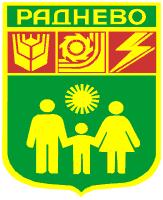 